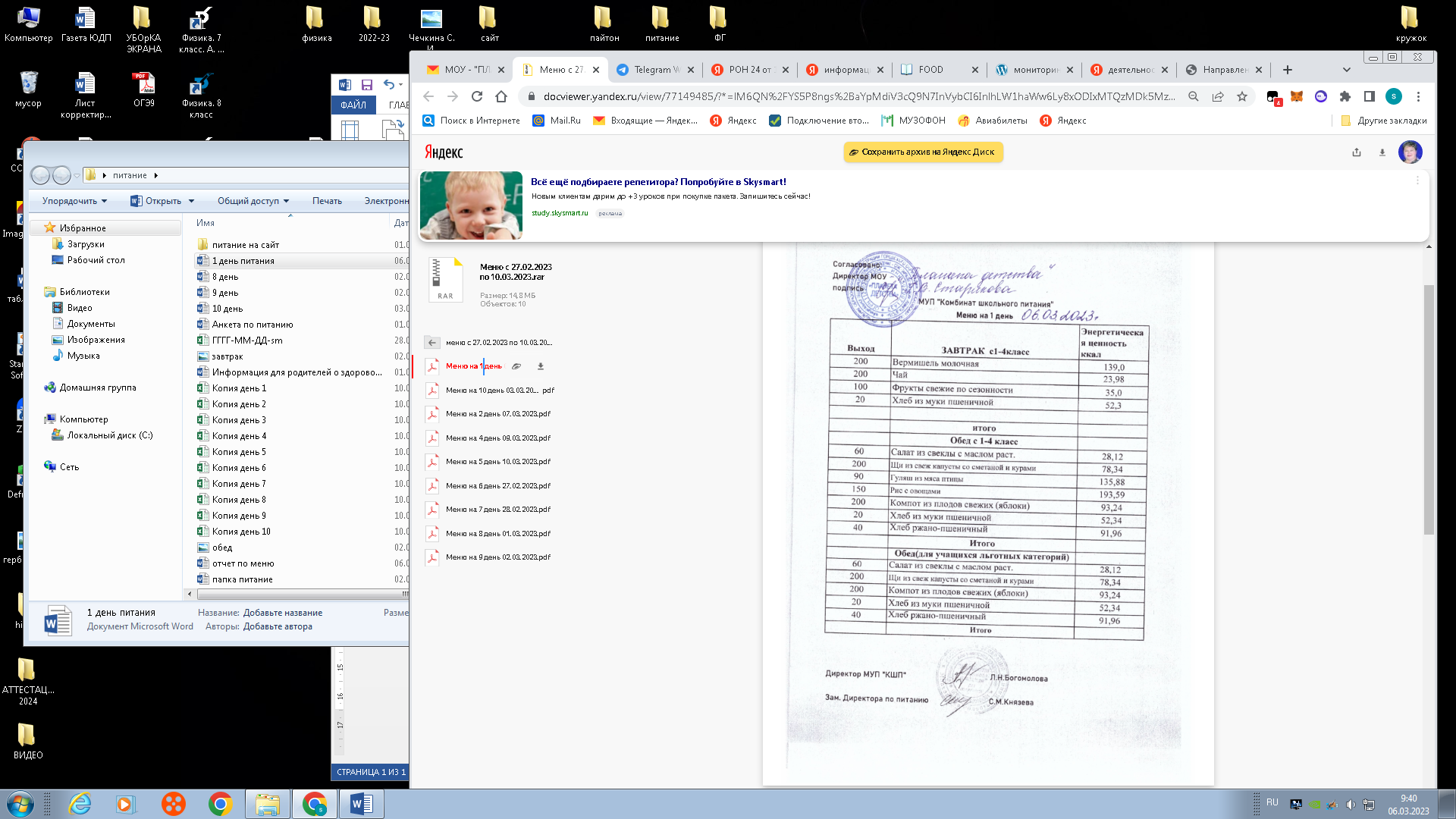 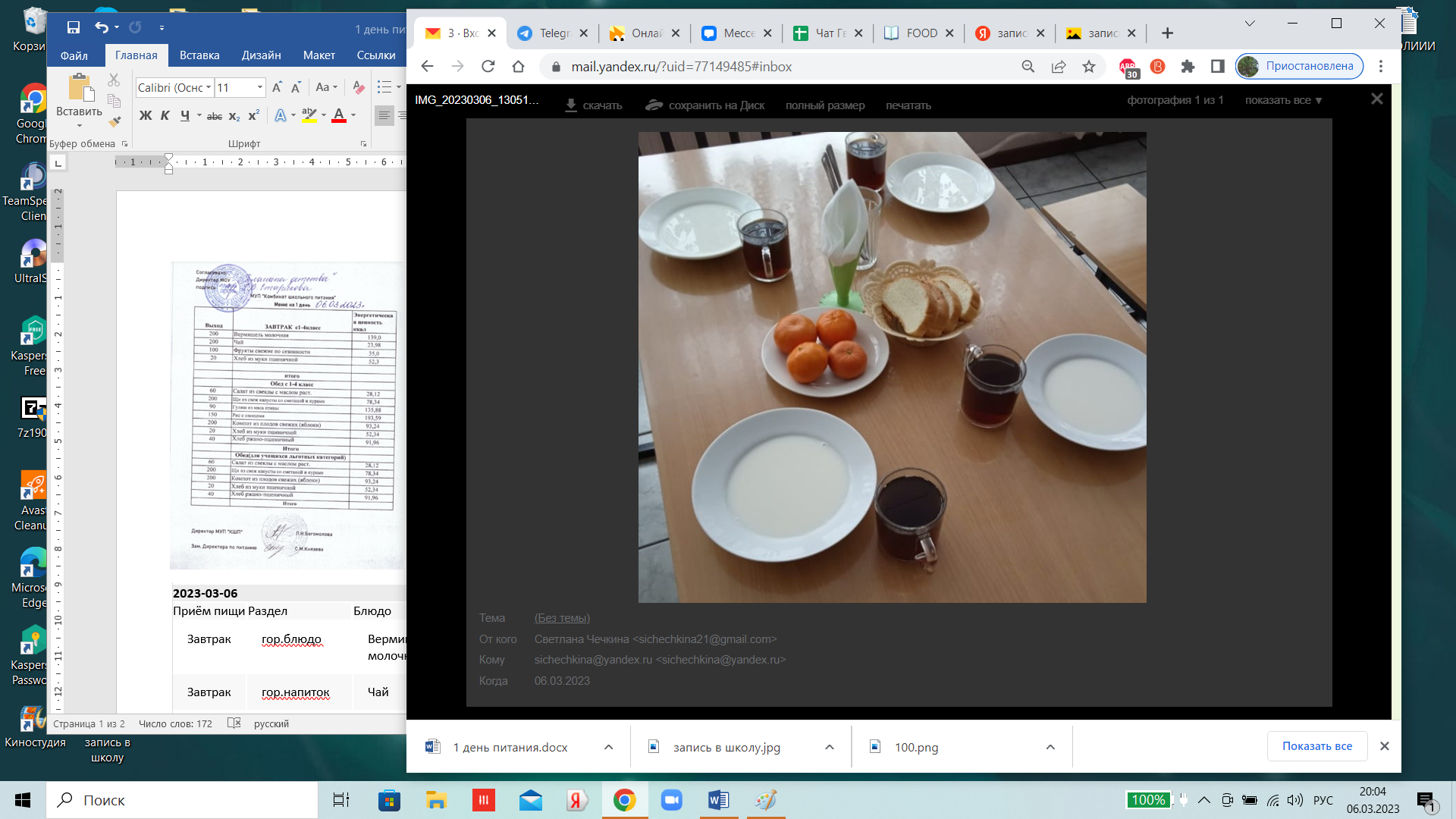 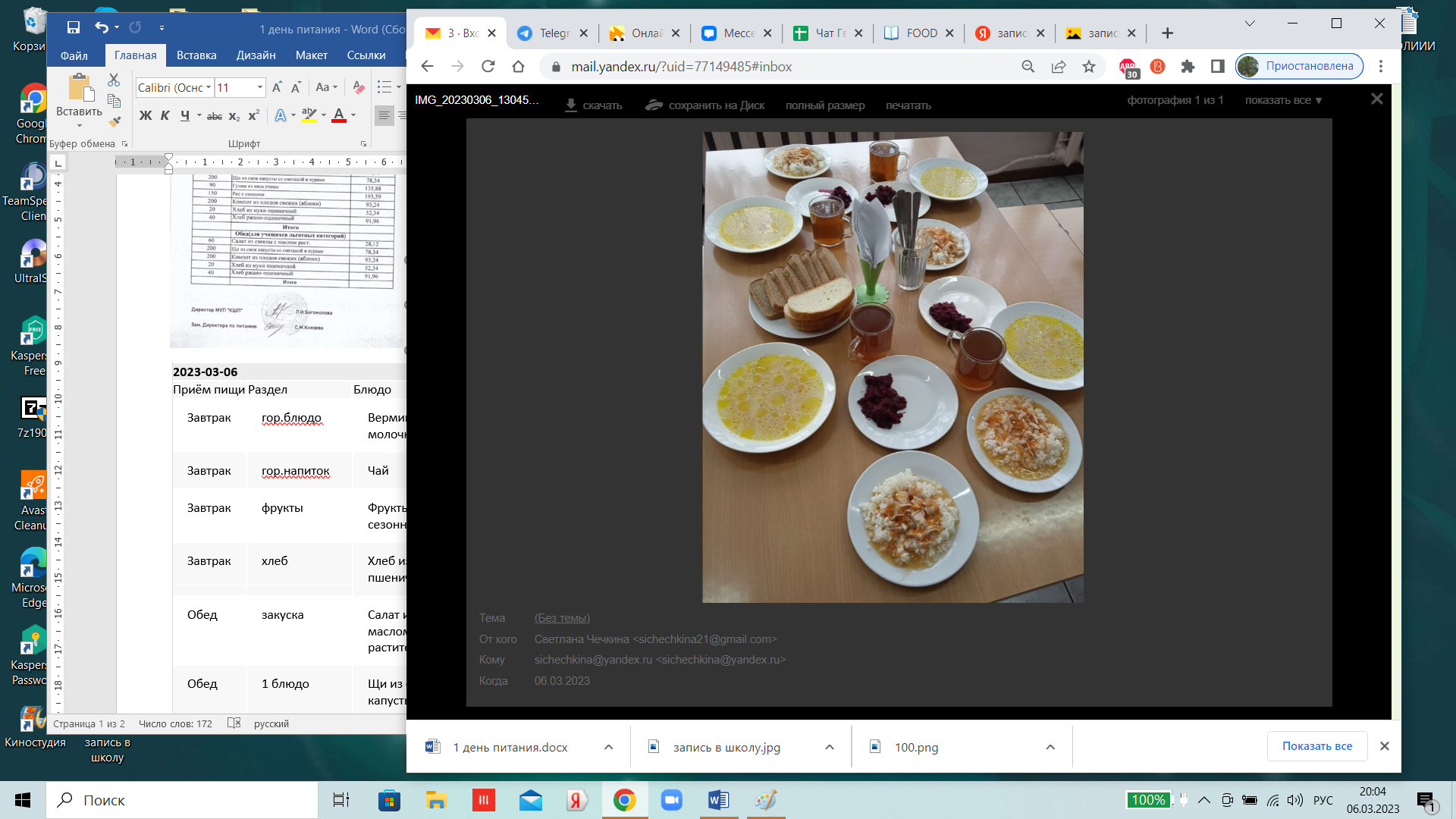 1 день питания1 день питания1 день питания1 день питания1 день питания1 день питания1 день питания1 день питания1 день питанияПриём пищиРазделБлюдоВыходЦенаКалорийностьБелкиЖирыУглеводыЗавтракгор.блюдоВермишель молочная2000139.75.35.517.2Завтракгор.напитокЧай200024006ЗавтракфруктыФрукты свежие по сезонности1000350.80.27.5ЗавтракхлебХлеб из муки пшеничной20052.31.50.610.3ОбедзакускаСалат из свеклы с маслом растительным601328.10.32.21.8Обед1 блюдоЩи из свежей капусты со сметаной и курами2002178.33.14.36.7Обед2 блюдоГуляш из мяса птицы9046136.9119.12.8ОбедгарнирРис с овощами15014193.63.44.235.6ОбеднапитокКомпот из плодов свежих ( яблоки)200793.20.10.122.9Обедхлеб бел.Хлеб из муки пшеничной20252.31.50.610.3Обедхлеб черн.Хлеб ржано - пшеничный402922.20.419.8Найдено несоблюдение калорийности завтрака 251<446. Отклонение на 44 % от нормы (Приложение N10 к СанПиН 2.3/2.4.3590-20 таблица 3 + п. 8.1.2.3 СанПин 2.3/2.4.3590-20)Найдено несоблюдение калорийности завтрака 251<446. Отклонение на 44 % от нормы (Приложение N10 к СанПиН 2.3/2.4.3590-20 таблица 3 + п. 8.1.2.3 СанПин 2.3/2.4.3590-20)Найдено несоблюдение калорийности завтрака 251<446. Отклонение на 44 % от нормы (Приложение N10 к СанПиН 2.3/2.4.3590-20 таблица 3 + п. 8.1.2.3 СанПин 2.3/2.4.3590-20)Найдено несоблюдение калорийности завтрака 251<446. Отклонение на 44 % от нормы (Приложение N10 к СанПиН 2.3/2.4.3590-20 таблица 3 + п. 8.1.2.3 СанПин 2.3/2.4.3590-20)Найдено несоблюдение калорийности завтрака 251<446. Отклонение на 44 % от нормы (Приложение N10 к СанПиН 2.3/2.4.3590-20 таблица 3 + п. 8.1.2.3 СанПин 2.3/2.4.3590-20)Найдено несоблюдение калорийности завтрака 251<446. Отклонение на 44 % от нормы (Приложение N10 к СанПиН 2.3/2.4.3590-20 таблица 3 + п. 8.1.2.3 СанПин 2.3/2.4.3590-20)Найдено несоблюдение калорийности завтрака 251<446. Отклонение на 44 % от нормы (Приложение N10 к СанПиН 2.3/2.4.3590-20 таблица 3 + п. 8.1.2.3 СанПин 2.3/2.4.3590-20)Найдено несоблюдение калорийности завтрака 251<446. Отклонение на 44 % от нормы (Приложение N10 к СанПиН 2.3/2.4.3590-20 таблица 3 + п. 8.1.2.3 СанПин 2.3/2.4.3590-20)Найдено несоблюдение калорийности завтрака 251<446. Отклонение на 44 % от нормы (Приложение N10 к СанПиН 2.3/2.4.3590-20 таблица 3 + п. 8.1.2.3 СанПин 2.3/2.4.3590-20)